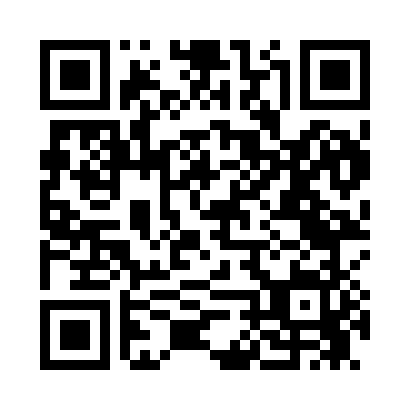 Prayer times for Zeman, Maryland, USAWed 1 May 2024 - Fri 31 May 2024High Latitude Method: Angle Based RulePrayer Calculation Method: Islamic Society of North AmericaAsar Calculation Method: ShafiPrayer times provided by https://www.salahtimes.comDateDayFajrSunriseDhuhrAsrMaghribIsha1Wed4:456:071:034:538:009:232Thu4:446:061:034:538:019:243Fri4:426:051:034:538:029:254Sat4:416:041:034:548:039:275Sun4:396:031:034:548:049:286Mon4:386:021:034:548:059:297Tue4:366:011:034:548:069:308Wed4:356:001:034:558:079:329Thu4:335:591:034:558:089:3310Fri4:325:581:034:558:099:3411Sat4:315:571:034:558:109:3612Sun4:295:561:034:568:109:3713Mon4:285:551:034:568:119:3814Tue4:275:541:034:568:129:3915Wed4:265:531:034:568:139:4116Thu4:245:521:034:568:149:4217Fri4:235:511:034:578:159:4318Sat4:225:501:034:578:169:4419Sun4:215:501:034:578:179:4620Mon4:205:491:034:578:189:4721Tue4:195:481:034:588:189:4822Wed4:185:471:034:588:199:4923Thu4:175:471:034:588:209:5024Fri4:165:461:034:588:219:5125Sat4:155:461:034:598:229:5326Sun4:145:451:044:598:239:5427Mon4:135:441:044:598:239:5528Tue4:125:441:044:598:249:5629Wed4:125:431:045:008:259:5730Thu4:115:431:045:008:269:5831Fri4:105:421:045:008:269:59